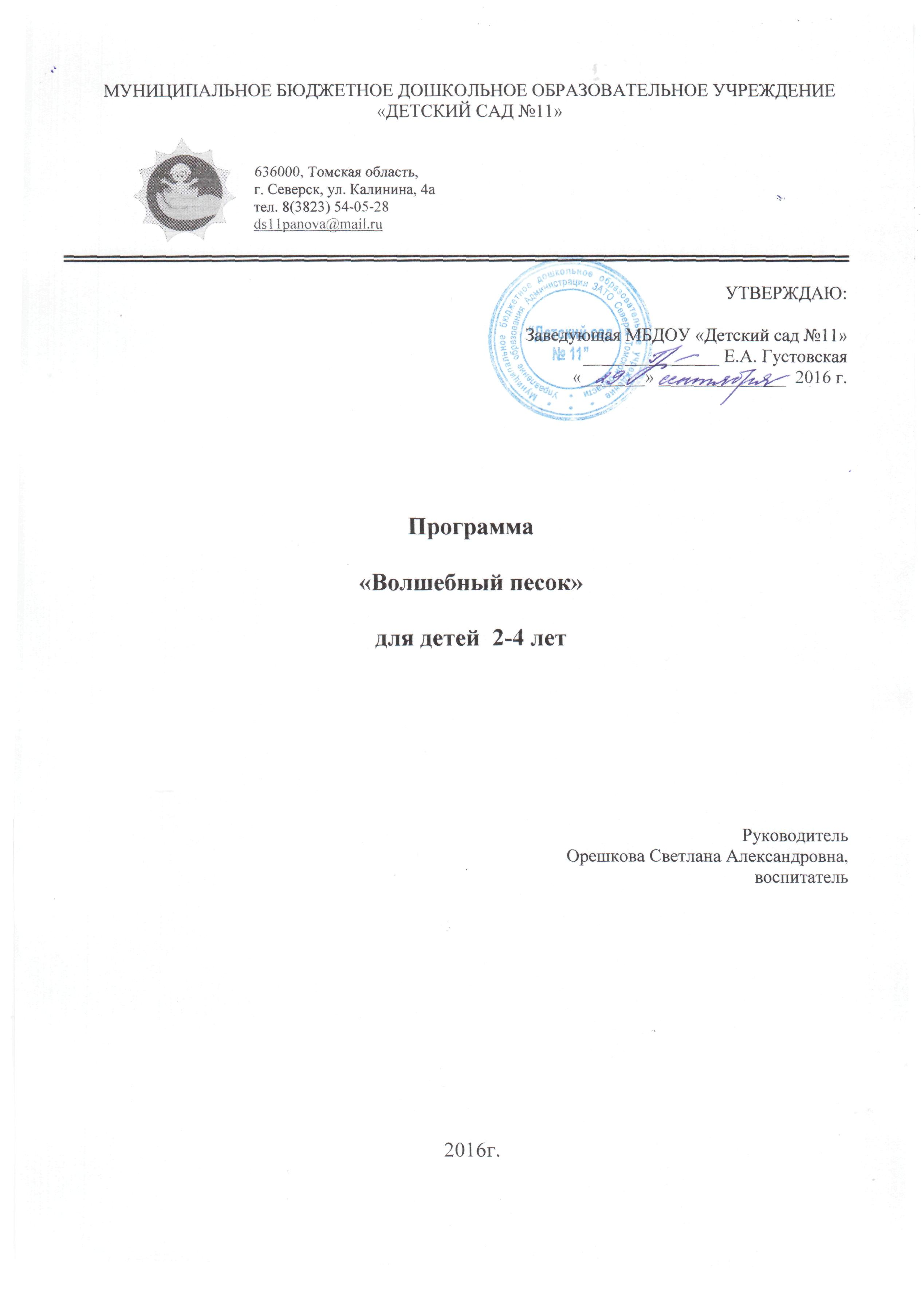 Песочная терапия – одна из разновидностей игровой терапии. Принцип «терапии песком» был предложен Карлом Густавом Юнгом, основателем аналитической терапии. Естественная потребность ребенка «возиться» с песком, определяет возможности использовать песочницу в своей работе не только психотерапевту, но и логопеду, воспитателю. Как правило, первые контакты детей друг с другом – в песочнице. Это традиционные игры с песком. Песочную терапию можно использовать в работе с детьми, начиная с двух лет. Ребенок копает, лепит, рисует на песке, создает на нем отпечатки, что-то говорит… Основная деятельность дошкольника – игра. В ней он познает себя и окружающий мир. Личность каждого ребенка уникальна. «Песочная терапия» - одна из техник, которая позволяет раскрыть индивидуальность каждого ребенка, разрешить его психологические затруднения, развить способность осознавать свои желания и возможность их реализации.При корректно поставленных целях, такие игровые занятия имеют важное терапевтическое, обучающее и воспитательное значение. Играя с песком, у ребенка возникает чувство безопасности, так как песочный мир – это мир под контролем.Игры на песке - одна из форм естественной деятельности ребенка. Именно поэтому можно использовать песочницу в развивающих и обучающих занятиях. Строя картины из песка, придумывая различные истории, мы в наиболее органичной для ребенка форме передаем ему наши знания и жизненный опыт, события и законы окружающего мира.Песочная терапия в практике ДОУТехнология песочной терапии многофункциональна, она позволяет одновременно решать задачи диагностики, коррекции и развития. Сам же ребенок решает задачи самовыражения, самоосознавания и развивает самооценку, учится работать в коллективе.Игра на песке с фигурками особенно плодотворна в работе с детьми, которые никак не могут выразить свои переживания. Дети с заниженной самооценкой, повышенной тревожностью и застенчивостью обычно охотно выбирают фигурки и переключают свое внимание. Дети же с неустойчивым вниманием весьма экспрессивны, игра дает им богатые кинестетические ощущения.Во многих случаях игра с песком выступает в качестве ведущего метода коррекционного воздействия. В других случаях – в качестве вспомогательного средства, позволяющего стимулировать ребенка, развивать его сенсомоторные навыки.Все игры, с использованием песочной терапии, делятся на три направления:Обучающие игры.  Такие игры направлены на развитие тактильно-кинестетической чувствительности и мелкой моторики рук. А главное ребенок говорит о своих ощущениях, тем самым спонтанно развиваем его речь, словарный запас слов, восприятие
различного темпа речи, высоту и силу голоса, работаем над дыханием. Происходит развитие внимания и памяти,  фонематического слуха. Главное,  идет обучение письму и чтению.Познавательные игры. С их помощью мы помогаем познавать многогранность нашего мира.Проективные игры. Направлены на осуществление психологической диагностики, коррекции и развитие ребенка.Игры с песком можно использовать, как индивидуальную работу, так и подгрупповую или же на фронтальных занятиях.Не секрет, что развитие мелкой моторики руки как нельзя лучше способствует развитию речи у ребенка. В этой связи песочная терапия является незаменимым методом в профилактике речевых нарушений у дошкольников. Опыт работы показывает, что использование песочной терапии позволяет: -          стабилизировать психоэмоциональное состояние; -          совершенствовать координацию движений, пальцевую моторику; -          стимулировать развитие сенсорно-перцептивной сферы, тактильно-кинестетической чувствительности; -          развивать навыки общения и речь (диалогическую и монологическую), пространственную ориентацию; -          стимулировать познавательные интересы и расширять кругозор; -          разнообразить способы сотрудничества. Песочница — прекрасный посредник для установления контакта с ребенком. И если ребенок еще плохо говорит и не может рассказать взрослому о своих переживаниях, то в играх с песком все становится возможным. Через игры с песком легко решаются такие задачи, как развитие коммуникативных навыков, т. е. умение нормально общаться. Именно на песке мы можем создать свой мир: путешествовать во времени, по разным странам и планетам. При этом мы не только воображаем, представляем, фантазируем, но и реально создаем и проживаем. Игры с песком разнообразны: -          обучающие игры обеспечивают процесс обучения чтению, письму, счету, грамоте; -          познавательные игры дают возможность детям узнать о многообразии окружающего мира, об истории своего города, страны и т. д.; -          проективные игры откроют потенциальные возможности ребенка, разовьют его творчество и фантазию. Цели занятий:1.        Создание естественной стимулирующей среды, в которой ребенок чувствует себя комфортно и защищено, проявляя творческую активность.2.        Развитие познавательных и психических процессов: восприятия (формы, цвета, целостного восприятия), памяти, внимания, мышления, воображения, пространственных представлений.3. Совершенствование навыков и умений практического общения, используя вербальные и невербальные средства.4.        Развитие фантазии, наглядно-образного мышления, словесно-логического мышления, творческого и критического мышления, побуждая детей к активным действиям и концентрации внимания, способствуя проявлению эмпатии.5.        Снижение психофизического напряжения.6.        Актуализация эмоций.Задачи:Образовательные:1.        Учить детей последовательно и точно передавать увиденное, с учетом развития сюжета.2.        Обучить умению отвечать на вопросы проблемно - поискового характера.3.        Обучить специальным движениям и их выполнение детьми.4.        Учить выстраивать композиции на песке по образцу.5.        Закрепить представления об окружающем мире.Развивающие:1.        Развивать психические процессы (внимание, память).2.        Развивать логическое мышление.3.        Развивать тонкие тактильные ощущения, мелкую моторику.4.        Развивать умение действовать по инструкции.5.        Стимулировать развитие сенсорно-перцептивной сферы, особенно тактильно-кинестетической чувствительности.Воспитательные:1.        Вызывать эмоционально положительное состояние, удовольствие от игр и совместной деятельности с другими детьми.2.        Воспитать внимательное отношение к коллективу при организации групповой деятельности.3.        Воспитывать слуховое внимание и память.4.        Воспитывать доброту, бережное отношение ко всему живому.5.        Совершенствовать навыки позитивной коммуникации.6.        «Проигрывание» разнообразных жизненных ситуаций, создание композиций на песке.Основные направления программыИгровая деятельность   Формировать желание действовать с различным игровым материалом, развивать игровые умения;   Побуждать детей к самостоятельной игре, вызывая эмоционально положительный отклик на игровое действие;   Учить детей разыгрывать несложные представления по знакомым литературным произведениям в театре на песке.    В сюжетных играх в песочнице воспитывать творческую самостоятельность.Эмоционально – волевое   Используя песочницу позитивно влиять на эмоциональное проявление самочувствия детей:- снизить уровень нервно – психического напряжения;- способствовать возникновению положительных эмоций.    Воспитывать дружеские взаимоотношения между детьми, формировать навыки игрового взаимодействия;   Помочь приобрести опыт, посредством обыгрывания игровых ситуаций, самостоятельного разрешения конфликтов;   Развивать умение слушать и слышать друг друга.Сенсомоторное   Создавая игровую среду в песочнице, знакомить детей с предметами и объектами ближайшего окружения;   Учить детей рассматриванию предметов, используя различные виды восприятия: зрительное, тактильное, слуховое, звуковое;   Учить детей воспринимать предметы, выделяя их разнообразные свойства и отношения (цвет, форму, величину, расположение в пространстве);   Развивать умение сравнивать предметы, устанавливать их сходства и различия;   Совершенствовать координацию рук и глаза; развивать мелкую моторику рук в действии с предметами.ФЭМП (формирование элементарных математических представлений)   Посредством игр и игровых упражнений с песком формировать у детей дошкольного возраста элементарные математические представления о множестве, числе, величине, форме, пространстве.Развитие речи   Работу по развитию речи осуществлять через специально организованную среду, с использованием песочницы, по следующим направлениям:-  развивать точность понимания речи;- способствовать развитию артикуляции звуков, вызывая речевые подражания;- обогащать, уточнять и активизировать словарь детей, используя употребление существительных, глаголов, предлогов и наречий, качественных и количественных прилагательных;- используя фигурки настольного театра, привлекать детей к связному изложению отрывков из знакомых сказок и речетворчеству;- используя  игры – инсценировки в создании песочной картины, формировать диалогическую и монологическую речь;- пробудить речевую активность; умение ребенка вступать в разговор, поддерживать беседу, делиться своими впечатлениями и переживаниями.Тематическое планирование:Занятия проводятся 1 раз в неделю. 4 раза в месяц.Программа рассчитана на 9 месяцев, включает в себя 34 занятияЗанятия поделены на тематические блоки по 4 занятия в каждом:1. «Здравствуй песок». Знакомство со свойствами песка2. «Узоры на песке»3. «А какой сегодня цвет?!» Изучение цветов4.  «В деревне». Домашние животные5. «В лесу». Дикие животные6. «В гостях у сказки»7. «Что у нас в корзинке». Изучение овощей и фруктов8. «Угадай, что растет». Мир растений9. «Волшебная коробка». Изучение геометрических фигурСписок использованной литературы:Программа от рождения до школы. /Под ред. Н.Е. Вераксы, М.А. Васильевой,  Т.С. КомаровойГрабенко Т. М., Зинкевич-Евстигнеева Т. Д. «Чудеса на песке. Песочная игротерапия». – СПб.: Институт специальной педагогики и психологииГрабенко Т. М., Зинкевич-Евстигнеева Т. Д. «Чудеса на песке: Практикум по песочной терапии». СПб.: Речь
Зинкевич-Евстигнеева Т.Д., Грабенко Т.М. «Игры в сказкотерапии». _ СПб. Грабенко Т. М., Зинкевич-Евстигнеева Т. Д. 
Коррекционные, развивающие адаптирующие игры.— СПб.: «ДЕТСТВО-ПРЕСС»Алябьева Е.А. Психогимнастика в детском саду. Творческий Центр Сфера. МоскваВалиева А.Р. Игры на песке. Программа по песочной терапии для дошкольников // Психолог в детском саду №3-2006.Занятиядата1.Тема: «Здравствуй песок» Первичное знакомство с песочницей, правила игры с песком2.Тема: «Чувствительные ладошки» Свойства сухого песка3.Тема: «Пироги пекла лиса» Свойства мокрого песка4.Тема: «В поисках клада» Игра-сюрприз5. Тема: «Точка, линия, кружок» Рисование на сухом песке6.Тема: «Вот что я умею» Рисование палочкой на мокром песке7.Тема: «В гостях у песочной черепахи». Выкладывание узоров на песке8.Тема: «В гостях у песочных человечков» Игра с использованием миниатюрных фигурок9.Тема: «Радуемся солнышку». Изучение желтого цвета10.Тема: «На зеленой полянке». Изучение зеленого звета11.Тема: «Здравствуй, синее море». Изучение синего цвета12.Тема: «Волшебный цветок». Изучение красного цвета13.Тема: «На ферме». Знакомство с домашними животными14.Тема: «Где же моя мама?..». Мамы и детки15.Тема: «Волшебные прятки». 16.Тема: «Строим дом». Закрепление темы домашние животные17.Тема: «Путешествие в сказочный лес»18.Тема: «Кто спрятался в норке?»19.Тема: «Приключения зайчонка»20.Тема: «Как звери зиму встречали»21.Тема: «В гостях у сказки» Репка22.Тема: «В гостях у сказки» Колобок23.Тема: «В гостях у сказки» Три поросенка24.Тема: «В гостях у сказки» Теремок25.Тема: «Обед для матрешек» Изучение овощей26.Тема: «Очень голодная гусеница» Изучение фруктов27. Тема: «Как Маша в магазин ходила»28. Тема: «Волшебная корзинка»29. Тема: «На волшебной полянке». Знакомство с миром растений. Деревья, кустарники, цветы.30. Тема: «Катя, идет в лес»31.Тема:  «Как муравьишка домой спешил»32. Тема: «Во саду ли в огороде…»33. Тема: «Волшебный домик». Знакомство с разными геометрическими фигурами34. Тема: «Разные колеса» Круг35. Тема: «Домик для щенка» Квадрат и треугольник36. Тема: «Разноцветные коврики» Овал